РЕАЛИЗАЦИЯ ПРОЕКТА ОСУЩЕСТВЛЯЕТСЯ ПРИ ПОДДЕРЖКЕ ГРАНТА ПРЕЗИДЕНТА РОССИЙСКОЙ ФЕДЕРАЦИИ НА РАЗВИТИЕ ГРАЖДАНСКОГО ОБЩЕСТВА, ПРЕДОСТАВЛЕННОГО ФОНДОМ ПРЕЗИДЕНТСКИХ ГРАНТОВ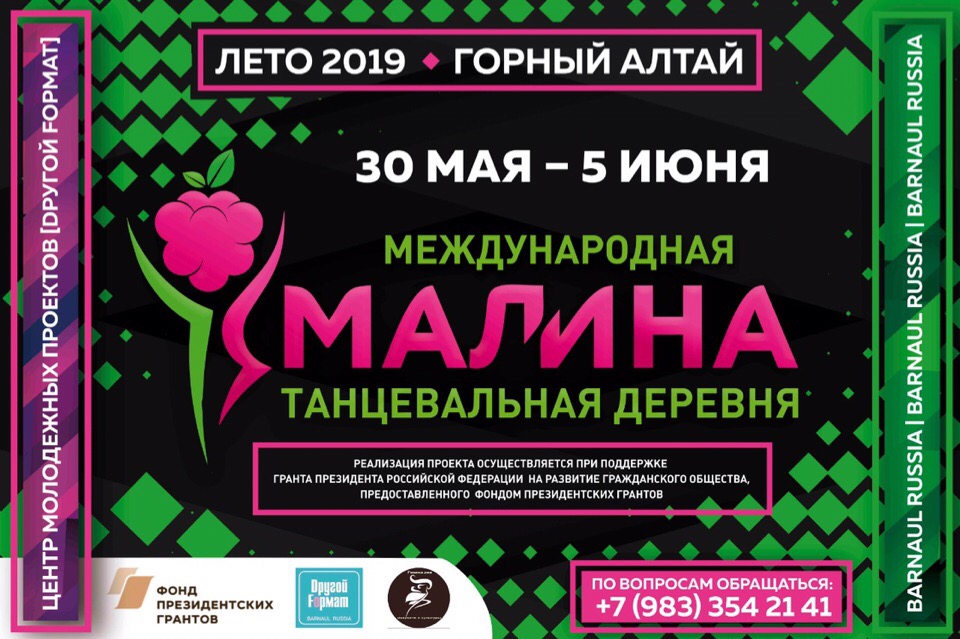 МЕЖДУНАРОДНАЯ ТАНЦЕВАЛЬНАЯ ДЕРЕВНЯ «МАЛИНА»                                      … отличный повод, чтобы собраться вместе,                                       научиться новому и интересному, среди величественных                                      гор Алтая…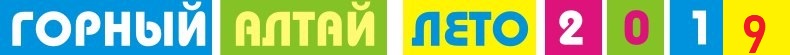 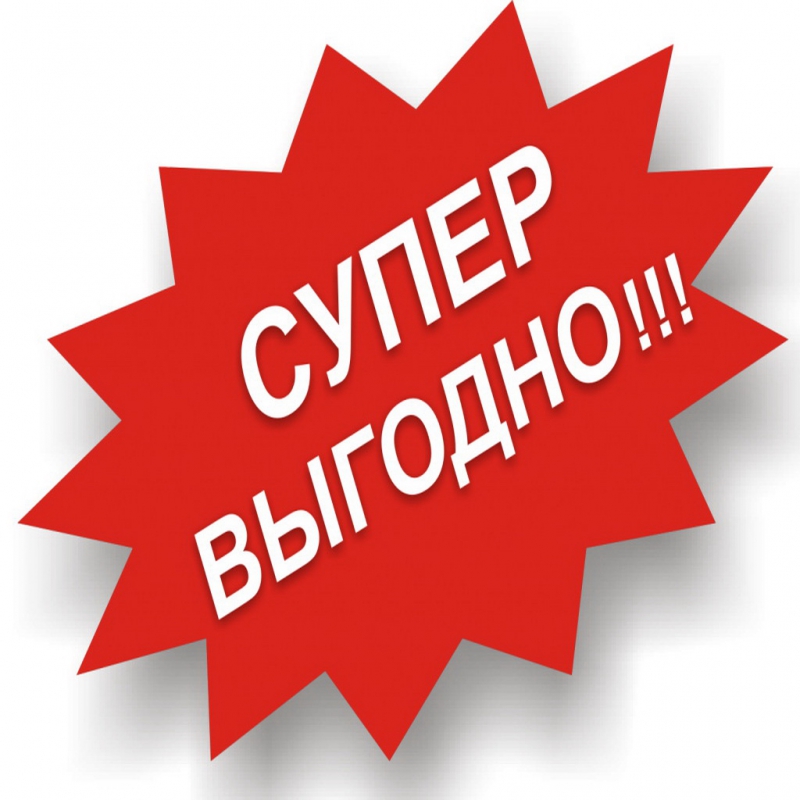 НЕДЕЛЯ ТАНЦЕВАЛЬНЫХ МАСТЕР – КЛАССОВ С УНИКАЛЬНЫМИ ПЕДАГОГАМИ ИЗ РАЗНЫХ УГОЛКОВ МИРА В ГОРНОМ – АЛТАЕКУРСЫ ПОВЫШЕНИЯ КВАЛИФИКАЦИИУЧАСТИЕ СРАЗУ В ТРЕХ ФЕСТИВАЛЯХ – КОНКУРСАХГЛАВНЫЙ ПРИЗ ПРОЕКТА МЕЖДУНАРОДНАЯ ТАНЦЕВАЛЬНАЯ ДЕРЕВНЯ «МАЛИНА»150 000 РУБЛЕЙ НА УЧАСТИЕ В ТАНЦЕВАЛЬНОЙ СТАЖИРОВКЕ / ФЕСТИВАЛЕ (дети, педагоги)МЕЖДУНАРОДНОГО УРОВНЯСТОИМОСТЬ УЧАСТИЯ В ПРОЕКТЕ:20 900                       15 500      РУБЛЕЙ                                             РУБЛЕЙ    РЕАЛИЗАЦИЯ ПРОЕКТА ОСУЩЕСТВЛЯЕТСЯ ПРИ ПОДДЕРЖКЕ ГРАНТА ПРЕЗИДЕНТА РОССИЙСКОЙ ФЕДЕРАЦИИ НА РАЗВИТИЕ ГРАЖДАНСКОГО ОБЩЕСТВА, ПРЕДОСТАВЛЕННОГО ФОНДОМ ПРЕЗИДЕНТСКИХ ГРАНТОВ01 О ПРОЕКТЕМЕЖДУНАРОДНАЯ ТАНЦЕВАЛЬНАЯ ДЕРЕВНЯ «МАЛИНА» (далее Проект) - восхитительная атмосфера, суперинтенсивы, креативные мастер-классы с уникальными педагогами, спортивно-оздоровительная, экскурсионная программа, фестивальная программа, курсы повышения квалификации. По итогам конкурсно-фестивальной программы будут определены победители, которые будут удостоены - международной профильной стажировки / фестиваля. 02 ЦЕЛЬ ПРОЕКТАГлавная цель проекта – создание творческой атмосферы для профессионального общения участников танцевальной деревни и обмена опытом. Проект Международная танцевальная деревня «Малина» проводится с целью выявления, поддержки и развития деятельности молодежных хореографических коллективов России, организации их эффективного взаимодействия, вовлечения талантливых детей и молодежи в культурное, инновационное, практикоориентированное взаимодействие.Задачи проекта: ❐ выявление талантливых детей и молодежи. Создание творческой атмосферы для профессионального общения участников проекта и обмена опытом;❐ организация творческого общения начинающих танцоров и сложившихся танцевальных коллективов;❐ повышение уровня танцевального мастерства участников; ❐ активизация мобильности творческой молодежи, стимулирование их участия в региональных, российских и зарубежных творческих мероприятиях; ❐ развитие межмуниципального и межрегионального сотрудничества; ❐ объединение творческой молодежи на основе традиций танцевальных направлений; ❐ повышение профессионального уровня руководителей коллективов;❐ приобщение к здоровому образу жизни детей, молодежи.03 ОРГАНИЗАТОРЫ ПРОЕКТАОрганизацию и проведение Фестиваля осуществляют совместно центр молодежных проектов [Dругой Fормат], учреждение дополнительного профессионального образования «Гимназия искусств и культуры», ООО "ТУР-ПРОГНОЗ", при поддержке: гранта президента российской федерации на развитие гражданского общества, предоставленного фондом президентских грантов, Министерства образования и науки Алтайского края, Управления Алтайского края по внешним связям, туризму и курортному делу, комитета по делам молодежи администрации города Барнаула.СРОКИ И МЕСТО ПРОВЕДЕНИЯ ❐ ДАТА ПРОВЕДЕНИЯ: 30 мая – 5 июня 2019 года (7 дней / 6 ночей)❐ МЕСТО ПРОВЕДЕНИЯ: Горный Алтай – ЦДО «Детская империя «Туризма»❐ АДРЕС: Алтайский край, Алтайский район, с. Нижнекаянча, ул. Усть-Уба, д.1ЦДО «ДЕТСКАЯ ИМПЕРИЯ ТУРИЗМА» - это правильно организовано полноценное (пятиразовое) питание, уделяется большое внимание личной гигиене детей, общей чистоте в корпусах и на территории.  Жизнь детей организована по режимным моментам, где тщательно продумываются и проводятся различные мероприятия, способствующие развитию личности ребенка. Имеются бассейн, душ, турецкая баня- хамам, русская баня, площадки для занятий мастер – классами, площадки для занятий в кружках по интересам, столовая, летняя эстрада, медицинский кабинет, медиа зал. 05 ПРОГРАММА ПРОЕКТА❶ «ОБРАЗОВАТЕЛЬНАЯ ПРОГРАММА» - курсы повышения квалификации для руководителей, а также для тех, кому нужно получить новые знания и навыки, повысить профессиональное мастерство и обеспечить карьерный рост.УЧРЕЖДЕНИЕ ДОПОЛНИТЕЛЬНОГО ПРОФЕССИОНАЛЬНОГО ОБРАЗОВАНИЯ«ГИМНАЗИЯ ИСКУССТВ И КУЛЬТУРЫ» ПРОВОДИТ КУРСЫ ПОВЫШЕНИЯ КВАЛИФИКАЦИИ ПО ТЕМЕ:«СОВРЕМЕННЫЕ ТЕХНОЛОГИИ В ОБЛАСТИ ИСКУССТВА»ПРОГРАММА КУРСОВ:Современные технологии и методики обучения в области хореографии.Вопросы практики преподавания и исполнительства, актуальные проблемы и способы их решенияПО ОКОНЧАНИИ ОБУЧЕНИЯ СЛУШАТЕЛЯМ ВЫДАЕТСЯ УДОСТОВЕРЕНИЕ О ПОВЫШЕНИИ КВАЛИФИКАЦИИ УСТАНОВЛЕННОГО ОБРАЗЦА.  КУРС ОБУЧЕНИЯ – 36 ЧАСОВ (30 часов – аудиторные, 6 часов – СРС)Заявка, согласие, порядок организации курсов, договор - см. приложение №3В соответствии с п. 2 ч. 5 ст. 47 Закона от 29.12.2012 № 273-ФЗ педагогические работники имеют право на дополнительное профессиональное образование по профилю педагогической деятельности не реже чем один раз в три года.❷ «ТАНЦЕВАЛЬНЫЙ ПРАКТИКУМ»: Мастер - классы проходят по различным направлениям хореографии с лучшими педагогами из разных уголков России, ближнего и дальнего зарубежья, которые поделятся своими профессиональными знаниями.  ПРОГРАММА ОБУЧЕНИЯ ДЛЯ УЧАСТНИКОВ ПРОЕКТА (ВЫДАЕТСЯ ИМЕННОЙ СЕРТИФИКАТ О ПРОХОЖДЕНИИ МАСТЕР-КЛАССОВ)Содержание образовательной деятельности Проекта для участников реализуется посредством механизма действия технологических блоков:информационный (встречи с жюри, круглые  столы);образовательный (обучающий видеоматериал, мастер-классы);оздоровительный  (спортивные и подвижные игры);творческий (фестиваль, танцевально-развлекательные вечерние программы, конкурсы, игры);практический (обмен опытом в различных формах).❸ ФЕСТИВАЛЬНАЯ ПРОГРАММА: в рамках Проекта возможно участие сразу в ТРЕХ фестивалях - конкурсах: 1 этап - показательные выступления (шоу)2 этап - battleBattle проводится поочередно. Проигравшие в битвах (по решению жюри) прекращают участие, а победители выходят на следующего соперника, по системе «плэйофф».Основные критерии:отсутствие контакта;отсутствие агрессии;приличное поведение на сцене.❹ РАЗВЛЕКАТЕЛЬНАЯ ПРОГРАММА: театрализованное шоу «Закрытый проект»
  квест игра «DOZOR»
  туристические походы
  экскурсии по лучшим местам Горного Алтая
  флеш-мобы на свежем воздухе
  спортивные и подвижные игры
  развлекательная программа 
 фотосессии /индивидуальные / тематические
 зажигательные ДиСкОтЕкИ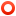 показательные выступления участников ❺ ПОДВЕДЕНИЕ ИТОГОВ ПРОЕКТА ВЫДАЧА ИМЕННЫХ СЕРТИФИКАТОВ о прохождении мастер-классовВЫДАЧА УДОСТОВЕРЕНИЙ УСТАНОВЛЕННОГО ОБРАЗЦА (о прохождении курсов повышения квалификации)БЛАГОДАРСТВЕННЫЕ ПИСЬМА участникам проектаКРУГЛЫЙ СТОЛ: руководители танцевальных коллективов, участники курсов повышения квалификации, педагоги/ эксперты проекта и организаторы(подведение итогов проекта, обратная связь от участников и экспертов) ЦЕРЕМОНИЯ НАГРАЖДЕНИЯ УЧАСТНИКОВ ПРОЕКТА:           ❐ Лауреаты I, II, III степеней награждаются дипломами и призами исходя из                  средств организаторов и партнеров.            ❐ Дипломанты I, II, III степеней награждаются дипломами.ГЛАВНЫЙ ПРИЗ ПРОЕКТА МЕЖДУНАРОДНАЯ ТАНЦЕВАЛЬНАЯ ДЕРЕВНЯ «МАЛИНА»150 000 РУБЛЕЙНА УЧАСТИЕ В ТАНЦЕВАЛЬНОЙ СТАЖИРОВКЕ / ФЕСТИВАЛЕ (дети, педагоги)06 УЧАСТНИКИУчастниками Проекта могут стать хореографические коллективы и отдельные исполнители из разных регионов России, стран ближнего и дальнего зарубежья, представляющие хореографию различных стилей и направлений. Участвуют коллективы как профессиональные, так и начинающие. Количество участников в коллективе не ограничено. Возраст участников Проекта до 19 лет (включительно). 07 ПЕДАГОГИ / ЭКСПЕРТЫЭксперты - яркие представители современного и академического танца из лучших хореографов, балетмейстеров и педагогов разных регионов России, стран ближнего и дальнего зарубежья, которые предложат участникам проекта - программы обучения той или иной техники, дадут танцевальные комбинации различных стилей и направлений хореографического искусства по различным направлениям ХОРЕОГРАФИИ.Для профессиональной оценки выступления участников, Оргкомитетом формируется состав жюри из экспертов Проекта.ПЕДАГОГИ / ЭКСПЕРТЫ:1) ГОЛУБЕВ ВЛАДИМИР 
(РОССИЯ / ЧЕЛЯБИНСК)
CONTEMPORARY / PARTNERING 

2) КОВАЛЕНКО ЕГОР 
РОССИЯ / МОСКВА
COMMERCIAL | HIP-HOP CHOREO

3) ФОМИНЫХ АННА 
(РОССИЯ / ЙОШКАР-ОЛА) 

4) КРАСНОГОРСКИЙ ГЛЕБ (РОССИЯ / БАРНАУЛ)  VOGUE | НАРОДНЫЙ ТАНЕЦ

5) МАРИО ФРАНСИСКО ДИАС  БЕТАНКУРТ 
   (КУБА / МОСКВА)
   АФРО ДЖАЗ | ЛАТИНА

6) НИКОЛАЕВА ЛИДИЯ
    (РОССИЯ / ОМСК)
   НАРОДНЫЙ ТАНЕЦ / АКТЕРСКОЕ МАСТЕРСТВО08 ФИНАНСОВЫЕ УСЛОВИЯ УЧАСТИЯОПЛАТИТЬ УЧАТИЕ В ПРОЕКТЕ (до 1 мая):ООО «Тур-Прогноз»
656049. г.Барнаул, пер.Геблера 30
☎ (3852) 35-33-55, 36-89-00
✉ turprognoz@gmail.com
Якимова Надежда Константиновна___________________________________
❖ Понедельник – Пятница / 10 : 00 – 19 : 00
❖ Суббота – Воскресенье / Выходной➊ ПАКЕТ «МАЛИНА»СТОИМОСТЬ УЧАСТИЯ В ПРОЕКТЕ (НА ЧЕЛОВЕКА): 15 500 рублейВ СТОИМОСТЬ ВХОДИТ:❐ фирменная экипировка Проекта (футболка, бейсболка);❐ участие в фестивальной программе (в любой номинации, возрастной группе);❐ фотоотчет Проекта;❐ видеоотчет Проекта;❐ участие в мастер-классах;❐ проживание в благоустроенных летних домиках;❐ 5-ти разовое питание;❐ транспортная доставка до лагеря и обратно (Барнаул –Детская империя туризма -Барнаул);❐ туристическая экскурсия (гора «Обзорная»);❐ медицинская страховка;❐ медицинское обслуживание;❐ пользование бассейном;❐ пользование «Русской» баней;❐ отдых в новом комплексе «ХАМАМ»;❐ педагогическое сопровождение проекта - Все вожатые профессионалы, прошедшие "Школу Профессионального Развития Вожатого" в г. Барнауле. ОПЛАЧИВАЮТСЯ ДОПОЛНИТЕЛЬНО: ❐ экскурсионная программаРУКОВОДИТЕЛЬ:Стоимость участия руководителя в Проекте составляет: 15 500 рублейПри заезде коллектива в количестве 17 человек / руководитель принимается бесплатно (17+1); оплачивается только трансфер: Барнаул-ДИТ-БарнаулСтоимость трансфера составляет: 2 000 рублейПри заезде коллектива в количестве 17 человек, с пакетом «Курсы повышения квалификации», стоимость участия составляет: 7 000 рублей➋ ПАКЕТ УЧАСТИЯ «ТАНЦЕВАЛЬНЫЙ» Для участия (в пакете «танцевальный», необходимо внести организационный взнос: за участие коллектива в одной номинации, в одной возрастной группе. Количество конкурсных номеров не более двух. Оргвзнос не зависит от количества исполняемых номеров. ❐ АНСАМБЛЬ: 7 500 рублей ❐ СОЛО: 2 000 рублей ❐ ДУЭТ: 3 500 рублей❐ ТРИО: 4 500 рублей❐ МИНИАТЮРА: 5 500 рублей ❐ СПЕЦИАЛЬНАЯ НОМИНАЦИЯ: 7 500 рублей ОПЛАЧИВАЕТСЯ ДОПОЛНИТЕЛЬНО:* проезд (Барнаул - ДИТ- Барнаул)* питание * фирменная экипировка Проекта* участие в мастер-классах* медицинская страховка * программа Фестиваля* экскурсионная программа* сувенирная продукция09 ЗАЯВКА НА УЧАСТИЕ❐ ПРИЕМ ЗАЯВОК: с 10 ноября 2018 года. Форма заявки – см. приложение №1❐ ПОДАТЬ ЗАЯВКУ, отправив на электронную почту администратору Проекта: dovgal-o87@mail.ru (с пометкой «Танцевальная деревня 2019»)❐ Заявка должна быть заполнена в цифровом варианте и содержать точную информацию: данные о количестве участников, содержащиеся в заявке, трактуются, как окончательные, обо всех возможных изменениях просьба сообщать заблаговременно;за 5 дней до мероприятия не принимаются изменения по заявке;программа, протоколы, наградной материал заполняются на основании присланных вами заявок; за неправильно оформленную заявку оргкомитет ответственности не  несет!!❐ ОРГКОМИТЕТ ПРОЕКТА ИМЕЕТ ПРАВО досрочно закрыть прием заявок!❐  Для каждого номера оформляется отдельная заявка.                                                                                          ❐ ЗАЯВКА НА УЧАСТИЕ ЯВЛЯЕТСЯ АВТОМАТИЧЕСКИМ СОГЛАСИЕМ С УСЛОВИЯМИ ПОЛОЖЕНИЯ ФЕСТИВАЛЯ❐ ПО ВОПРОСАМ УЧАСТИЯ ОБРАЩАТЬСЯ: Менеджер проекта - ДОВГАЛЬ ОЛЬГА                                                       ☎ + 7 (983) 354 2141email: dovgal-o87@mail.ru  10 ПОЛЕЗНО ЗНАТЬКАЖДОМУ УЧАСТНИКУ "ТАНЦЕВАЛЬНОЙ ДЕРЕВНИ» НЕОБХОДИМО ПРИ СЕБЕ ИМЕТЬ ПЕРЕЧЕНЬ ДОКУМЕНТОВ: Справку или страховку от клещевого энцефалита (оригинал) Свидетельство о рождении ребенка или паспорт (копия) Медицинскую справку о состоянии здоровья ребенка формы 079У Справку об отсутствии контакта с инфекционными больными (за 3 дня до начала Проекта) Страховой медицинский полис (оригинал) Прививочный сертификат (копия) Для прохождения курсов повышения квалификации см. приложение №411 ТРАНСФЕР❐ ОРГАНИЗОВАННЫЙ ВЫЕЗД ДЕТЕЙ НА АВТОБУСАХ ИЗ ГОРОДА БАРНАУЛА В ЦДО «ДЕТСКАЯ ИМПЕРИЯ ТУРИЗМА»:■ Дата: 30 мая 2019 года
■ Место отправления: г.Барнаул, Торговый центр «Поместье», площадь Свободы, 6
■ Время отправления: 6 - 00

❐ОРГАНИЗОВАННЫЙ ВЫЕЗД ДЕТЕЙ НА АВТОБУСАХ ИЗ ЦДО «ДЕТСКАЯ ИМПЕРИЯ ТУРИЗМА» В ГОРОД БАРНАУЛ
■ Дата: 5 июня 2019 года
■ Время прибытия в Барнаул: 15 - 00
■ Место прибытия: г. Барнаул, Торговый центр «Поместье», площадь Свободы, 612 ТЕХНИЧЕСКИЕ ТРЕБОВАНИЯФонограммы должны быть высокого качества и предоставлены на электронном носителе (в формате AVI, MP3). Разрешается использование любых аксессуаров, имеющих отношение к танцу.ЗАПРЕЩАЕТСЯ!!!! Использование пиротехнических средства в выступлениях, курение, использование открытого огня и опасных предметов для жизни.13 ОРГКОМИТЕТ1.  ПРОЕКТ | МЕНЕДЖЕР - СТРЕЛЯЕВА ТАТЬЯНА      ☎ + 7 (913) 028 04142.  ТЕХНИЧЕСКИЙ ДИРЕКТОР - ВАРЛАМОВ ВАЛЕРИЙ     ☎ + 7 (963) 536 60003.  PR менеджер - ДОВГАЛЬ ОЛЬГА     ☎ + 7 (983) 354 21414. Директор ООО «Тур-Прогноз» - Якимова Надежда Константиновна      ☎ (3852) 35-33-55, 36-89-00      ✉ turprognoz@gmail.comВас заинтересовал наш ПРОЕКТ, но остались вопросы?ЗВОНИТЕ! Мы обязательно ответим!УДАЧИ НА КОНКУРСНЫХ ВЫСТУПЛЕНИЯХ!И хорошего вам отдыха!!14 ЗАКЛЮЧЕНИЕОргкомитет вправе вносить в программу Проекта изменения (в том числе оперативного характера). Все спорные и конфликтные ситуации, возникающие на Проекте, разрешаются Оргкомитетом с участием руководителей официальных делегаций. Организаторы Проекта не несут ответственность перед авторами произведений и песен, исполняемых участниками Проекта!ВНИМАНИЕ!!! Ознакомьте с данным документом участников Проекта и родительский комитет коллектива!!!ВНИМАНИЕ!!! Невыполнение условий настоящего Положения влечет за собой исключение из участия в Проекте. Возврат денежных взносов не производится!15 ПРЕИМУЩЕСТВА ПРОЕКТА1. АТМОСФЕРА ПРАЗДНИКА: Фееричная церемония открытия и закрытия даст настрой на победы. 2. ПРОФЕССИОНАЛЬНАЯ ОРГАНИЗАЦИЯ. СПОКОЙСТВИЕ И БЕЗОПАСНОСТЬ.3. ОТЛИЧНАЯ ПРОФЕССИОНАЛЬНАЯ КОМАНДА ОРГКОМИТЕТА: слаженная работа сотрудников, полное информационное сопровождение мероприятий, чуткое и добросердечное отношение к участникам и гостям с момента их встречи.4. ПРОФЕССИОНАЛЬНОЕ ЖЮРИ: лучшие хореографы, балетмейстеры и педагоги из разных регионов России, стран ближнего и дальнего зарубежья. ВСЕ ОТКРЫТЫ К ОБЩЕНИЮ И РАДЫ ПОДЕЛИТСЯ ОПЫТОМ!5.МАСТЕР - КЛАССЫ, КРУГЛЫЕ СТОЛЫ: неделя интенсивных мастер-классов, постановки номеров, выступления. возможность открыть для себя неизведанную область хореографии! способ поймать вдохновение на новые постановки. 6.СПЛОЧЕНИЕ КОЛЛЕКТИВА: вы всегда мечтали о большом, дружном коллективе? где дети старшие помогают младшим, а родители с радостью поддерживают инициативу. все это возможно только при одном условии - единство цели коллектива ни что не объединяет лучше, чем поездка! Это же тысяча событий, приключения, и сколько воспоминаний!Для детей и взрослых участие в фестивалях способствуют укреплению дружеских отношений. У Вас формируется настоящая команда, настоящая творческая семья!7. МОТИВАЦИЯ НА НОВЫЕ СВЕРШЕНИЯ - фестивали, как глоток свежего воздуха в повседневности творческой жизни.8. ПОСМОТРЕТЬ НА ДОСТИЖЕНИЯ ДРУГИХ КОЛЛЕКТИВОВ. МИР НЕ СТОИТ НА МЕСТЕ И ТОЛЬКО В ПОСТОЯННОМ РАЗВИТИИ РОЖДАЕТСЯ ТВОРЧЕСТВО. 9. НОВЫЕ ЗНАКОМСТВА И ВСЕ УВЛЕКАЮТСЯ ТЕМ ЖЕ, ЧЕМ И ВЫ 
'ТАНЦЫ НАС ВСЕХ СВЯЗАЛИ!! 
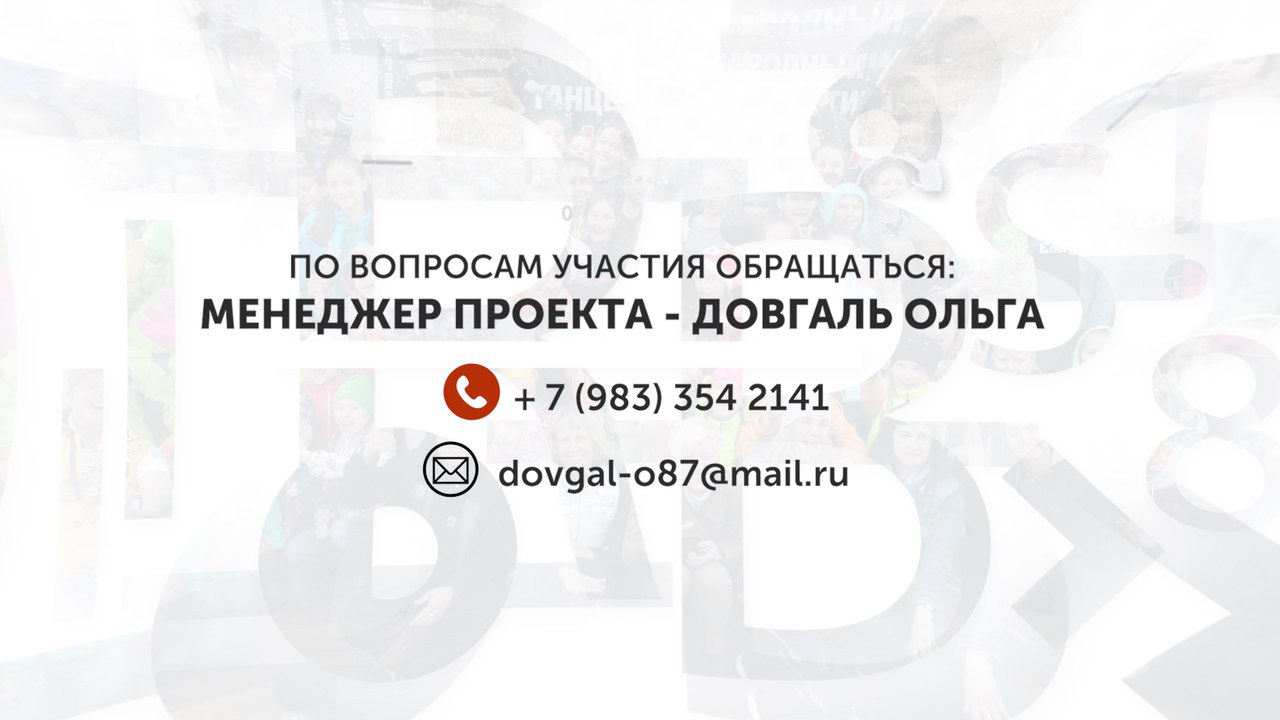                                                                                                                  ПРИЛОЖЕНИЕ 1МЕЖДУНАРОДНАЯ ТАНЦЕВАЛЬНАЯ ДЕРЕВНЯ «МАЛИНА»30 мая – 5 июня 2019г., Горный Алтай – ЦДО «Детская империя «Туризма»ЗАЯВКАЗаполнив и отослав заявку-анкету, я даю согласие на обработку персональных данных,  содержащихся в этой заявке (фамилия, имя, отчество, дата рождения, название коллектива и название учреждения, контактный телефон) в соответствии с требованием Федерального закона № 152-ФЗ «О персональных данных» в целях организации, проведения,  подведения  итогов МЕЖДУНАРОДНОЙ ТАНЦЕВАЛЬНАЯ ДЕРЕВНЯ «МАЛИНА». Прошу прекратить обработку персональных данных по достижению целей и завершению  сроков Проекта.*Название коллектива: ___________________________________________________________________* Название учреждения: _________________________________________________________________*Количество участников: ________________________________________________________________*ФИО руководителя          ________________________________________________________________* Место работы руководителя: ____________________________________________________________* Телефон моб. (обязательно) ____________________________________________________________e-mail (почтовый адрес):__________________________________________________________________Для каждого номера оформляется отдельная заявка.                                                                                          Заявка на участие является автоматическим согласием с условиями Положения Фестиваля«____ »  _____________201__ год Руководитель коллектива    _______________   /_____________________/                                                          подпись          расшифровка (Ф.И.О.)Руководитель учреждения     _______________   /_____________________/                                                         подпись               расшифровка (Ф.И.О.)                                            Печать учебного заведения    ❐ ЗАЯВКА НА УЧАСТИЕ ЯВЛЯЕТСЯ АВТОМАТИЧЕСКИМ СОГЛАСИЕМ С УСЛОВИЯМИ ПОЛОЖЕНИЯ ПРОЕКТАСВЕДЕНИЯ ОБ УЧАСТНИКАХПравильно оформленная заявка высылается МЕНЕДЖЕРУ Проекта, на электронный адрес: dovgal-o87@mail.ru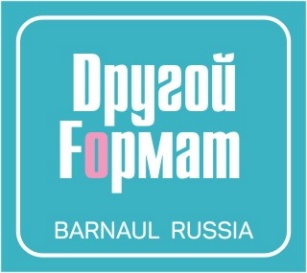 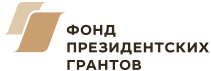 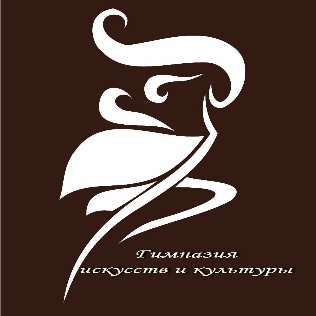 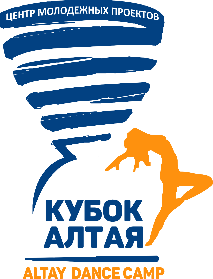 V Международный танцевальный фестиваль «КУБОК АЛТАЯ» 
ГЛАВНЫЙ ПРИЗ – «КУБОК АЛТАЯ»ВОЗРАСТНЫЕ КАТЕГОРИИ: дети до 7 лет 7 -  9 лет 10 - 13 лет 14 - 16 лет 17 - 19 лет смешанная (от 7 до 19 лет)19 и старшеВОЗРАСТНЫЕ КАТЕГОРИИ: дети до 7 лет 7 -  9 лет 10 - 13 лет 14 - 16 лет 17 - 19 лет смешанная (от 7 до 19 лет)19 и старшеТАНЦЕВАЛЬНЫЕ ФОРМЫ: соло (1 участник); дуэт или пара (2 участника); трио (3 участника) миниатюра - малая форма (4-7 участников); ансамбли (8 и более участников)Спектакль (до 40 мин.)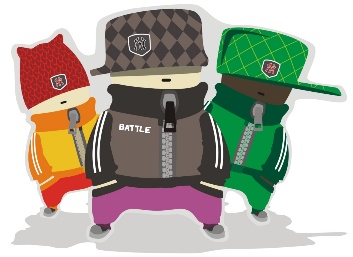 ЧЕМПИОНАТ «ТАНЦЫ БЕЗ ПРАВИЛ» -  battle для всех участников Проекта, в формате: 1 х 1, 2 Х 2, 3 Х 3, танцевальные коллективы (команды); работающие в разных танцевальных направлениях: эстрадный танец, современный танец (джаз, модерн, контактная импровизация, контемпорари и т.п.), street-dance (хип-хоп, R&B, kramp, cwolk, poploking, poping, loking, electric, buggy,хаус, брейк – данс, восточный танец и т.п.), go-go, чирлидинг и т.д. ЧЕМПИОНАТ «ТАНЦЫ БЕЗ ПРАВИЛ» -  battle для всех участников Проекта, в формате: 1 х 1, 2 Х 2, 3 Х 3, танцевальные коллективы (команды); работающие в разных танцевальных направлениях: эстрадный танец, современный танец (джаз, модерн, контактная импровизация, контемпорари и т.п.), street-dance (хип-хоп, R&B, kramp, cwolk, poploking, poping, loking, electric, buggy,хаус, брейк – данс, восточный танец и т.п.), go-go, чирлидинг и т.д. 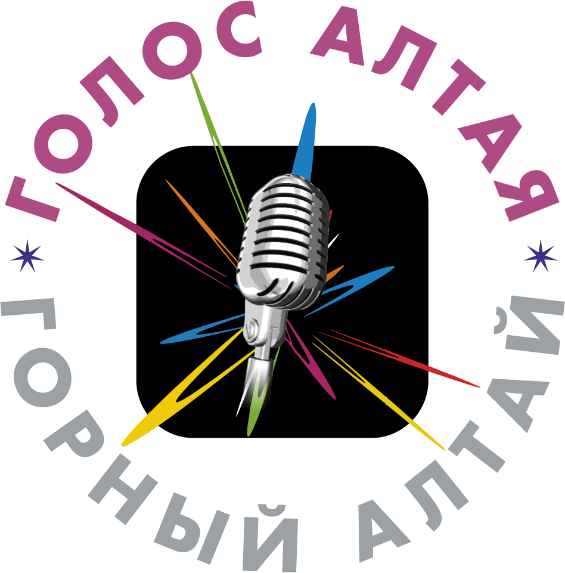 МЮЗИКЛ «ГОЛОС АЛТАЯ»музыкально-театральный сценический жанр, произведение и представление, сочетающее в себе музыкальное, драматическое, хореографическое и оперное искусства.(СМ.ПРИЛОЖЕНИЕ № 2)№Ф.И.О.ДАТАРОЖДЕНИЯПОЛНЫХЛЕТПАСПОРТНЫЕДАННЫЕ(св-во о рождении)ДОМАШНИЙАДРЕС(телефон домашний)Ф.И.О. РОДИТЕЛЯ (одного)МЕСТО РАБОТЫ(телефон рабочий)ТЕЛЕФОНРОДИТЕЛЯ (сотовый)12